ПОСТАНОВЛЕНИЕ                                                                                       JÖПот  «  29   »   апреля   2015г.  №   12_с. ОртолыкОб утверждении муниципальной целевой программы «Пожарная безопасность населения Ортолыкского сельского поселения на период 2015-2016гг.»В соответствии со статьей 19 Федерального закона от 21.12.1994 года № 69- ФЗ «О пожарной безопасности», с пунктом 9 части 1 статьи 14 Федерального закона от 06.10.2003 года № 131-ФЗ «Об общих принципах организации местного самоуправления в Российской Федерации», руководствуясь статьей 4 п. 9 Устава Ортолыкского сельского поселения, в целях обеспечения первичных мер пожарной безопасности, усиления противопожарной защиты населенного пункта на территории Ортолыкского сельского поселения, уменьшения количества пожаров, гибели людей, травматизма и размера материальных потерь от огня. ПОСТАНОВЛЯЮ: 1. Утвердить прилагаемую муниципальную программу «Пожарная безопасность населения Ортолыкского сельского поселения на период 2015-2016гг.» 2. Настоящее постановление опубликовать в информационном стенде администрации и разместить на официальном сайте Ортолыкского сельского поселения. 3. Контроль за исполнением настоящего Постановления оставляю за собой. Глава сельской администрации  Ортолыкского сельского поселения                                         А.К.Яданов УТВЕРЖДЕНА постановлением администрации Ортолыкского сельского поселения от 29.04.2015года № 12 Муниципальная целевая Программа «Пожарная безопасность населения Ортолыкского сельского поселения на 2015-2016 годы»Паспорт Программы Общие положенияМуниципальная целевая программа «Пожарная безопасность населения Ортолыкского сельского поселения на период 2015-2016 годов» определяет направления, и механизмы решения проблемы обеспечения первичных мер пожарной безопасности на территории Ортолыкского сельского поселения, усиление противопожарной защиты населенных пунктов и объектов социальной сферы. Настоящая Программа разработана в соответствии с нормативными актами Российской Федерации и Республики Алтай: Федеральным законом от 6 октября 2003 года № 131-ФЗ «Об общих принципах организации местного самоуправления в Российской федерации»; Федеральным законом от 21 декабря 1994 года № 68-ФЗ «О защите населения и территорий от чрезвычайных ситуаций природного и техногенного характера» (в редакции Федерального закона от 22.08.2004г. №с 122-ФЗ); Федеральным законом от 21 декабря 1994 года № 69-ФЗ «О пожарной безопасности» (в редакции Федерального закона от 22.08.2004г. №с 122-ФЗ); Федеральным Законом от 22 августа 2004 года № 122-ФЗ «О внесении изменений в законодательные акты Российской Федерации и признании утратившими силу некоторых законодательных актов Российской Федерации в связи с принятием федеральных законов «О внесении изменений и дополнений в Федеральный закон «Об общих принципах организации законодательных (представительных) и исполнительных органов государственной власти субъектов Российской Федерации» и «Об общих принципах организации местного самоуправления в Российской Федерации». Содержание проблемы и обоснование необходимости ее решения программными методамиНесмотря на принимаемые меры в области укрепления пожарной безопасности на территории Ортолыкского сельского поселения, относительные показатели количества пожаров в Ортолыкском сельском поселении не уменьшаются. Сравнительные данные по Ортолыкском сельскому поселению за 2011-2014 годыАнализ показывает, что основными причинами возникновения пожаров и гибели людей являются неосторожное обращение с огнем, нарушение правил пожарной безопасности при эксплуатации электроприборов и неисправность печного отопления. Для предупреждения пожаров ведется определенная работа администрацией Ортолыкского сельского поселения совместно с отделением надзорной деятельности по Кош-Агачскому району УПДиПР: - проводится корректировка нормативных документов, руководящих и планирующих документов по вопросам обеспечения пожарной безопасности; - проводятся совещания, заседания комиссии по чрезвычайным ситуациям и обеспечению пожарной безопасности с руководителями объектов и ответственными за пожарную безопасность по вопросам обеспечения пожарной безопасности; - при проведении плановых проверок жилищного фонда особое внимание уделяется ветхому жилью; - осуществляется информационное обеспечение в области пожарной безопасности. Постановлением администрации Ортолыкского сельского поселения разработано Положение о добровольной пожарной охране от 07.04.2015г. № № 16 А «О создании организации деятельности добровольной пожарной охраны Ортолыкского сельского поселения». Из-за отсутствия средств в бюджете поселения добровольная пожарная охрана свою работу начать не может. Несмотря на проводимую работу, обстановка с пожарами остается сложной. Сложившееся положение на территории Ортолыкского сельского поселения в области количества пожаров и их последствий обусловлено комплексом проблем нормативно-правового, материально-технического, информационного характера. Данные проблемы с течением времени накапливаются, но не получают должного решения. Подавляющая часть населения не имеет четкого представления о реальной опасности пожаров, поскольку система мер по противопожарной пропаганде и обучению мерам пожарной безопасности недостаточна и, следовательно, неэффективна. Необходимо ответить, что на практике именно организация тушения пожара в течение 10 минут с момента его возникновения является основным фактором, определяющим успех тушения до 90% пожаров, спасения людей, животных, материальных ценностей. В соответствии с нормативными документами в области пожарной безопасности населенные пункты с количеством проживающих более 50 человек должны быть обеспечены наружным противопожарным водоснабжением. В населенном пункте имеется естественные водоисточники. На основании п. 95 Правил пожарной безопасности в РФ (ППБ 01-03) водонапорные башни должны быть приспособлены для отбора воды пожарной техникой в любое время года. Пунктом 31 ППБ 01-03 требуется наличие в населенных пунктах переносных пожарных мотопомп. За переносными пожарными мотопомпами должны быть закреплены мотористы, прошедшие специальную подготовку. В соответствии с нормами пожарной безопасности район выезда для сельской местности пожарной части не должен превышать 12-километровый радиус. Исходя из вышеизложенного проблему укрепления пожарной безопасности Ортолыкского сельского поселения необходимо решать программно-целевым методом, комплексно, с привлечением средств из бюджета в соответствии с действующим законодательством, а также с учетом местных условий. Основные цели и задачи реализации ПрограммыГлавной целью Программы является создание необходимых условий для укрепления пожарной безопасности, снижение гибели, травматизма людей на пожарах, уменьшение материального ущерба от пожаров. Для реализации Программы необходимо решать следующие задачи: - формирование нормативно-правовой, методической и технической базы в области укрепления пожарной безопасности на уровне поселения; - совершенствование противопожарной агитации при использовании средств массовой информации, наглядной агитации, листовок, личных бесед с гражданами; снижение количества пожаров; предотвращения случаев травматизма, гибели людей; снижение возможного материального ущерба, возникающего в результате пожаров; - повышение готовности подразделения противопожарной службы к тушению пожаров и ведению аварийно-спасательных работ; - обеспечение первоочередных мер по противопожарной защите жилья, муниципальных учреждений; - взаимодействие с другими реализуемыми на территории поселения программами и мероприятиями, в которых частично решаются проблемы в области укрепления пожарной безопасности. Период действия Программы – 2 года (2015-2016г.г.). Предусмотренные в Программе мероприятия имеют характер первичных мер пожарной безопасности и ставят своей целью решение наиболее острых проблем укрепления противопожарной защиты Ортолыкского сельского поселения за счет целевого выделения бюджетных средств, при освоении которых в короткие сроки создадутся необходимые условия для кардинальных изменений в укреплении пожарной безопасности, защиты жизни и здоровья граждан от пожаров. Ресурсное обеспечение Программы Программа реализуется за счет средств местного бюджета и иных источников поступления. Объем средств может ежегодно уточняться в установленном порядке.Организация управления Программой иконтроль за ходом ее реализации 	Администрация Ортолыкского сельского поселения несет ответственность за выполнение Программы, рациональное использование выделяемых бюджетных средств, конкурсное размещение и исполнение выделяемых заказов, издает нормативные акты, направленные на выполнение соответствующих программных мероприятий. Общий контроль за реализацией Программы и контроль текущих мероприятий Программы осуществляет глава поселения. Оценка эффективности последствий реализации Программы В результате выполнения намеченных мероприятий Программы предполагается уменьшить количество травмированных и погибших при пожаре людей, обеспечить сокращение общего количества пожаров и материальных потерь от них. Повысить уровень культуры пожарной безопасности среди населения, улучшить противопожарную защиту объектов бюджетной сферы, жилых домов граждан. Предполагаемые объемы и источники финансирования Программы Перечень мероприятий целевой Программы, финансируемых из бюджета Ортолыкского сельского поселенияРЕСПУБЛИКА АЛТАЙМУНИЦИПАЛЬНОЕ ОБРАЗОВАНИЕКОШ-АГАЧСКИЙ РАЙОНОРТОЛЫКСКАЯ СЕЛЬСКАЯАДМИНИСТРАЦИЯ649770, с.Ортолык ул. Чуйская, 1тел. 28-3-32, Ortolyksp@mail.ru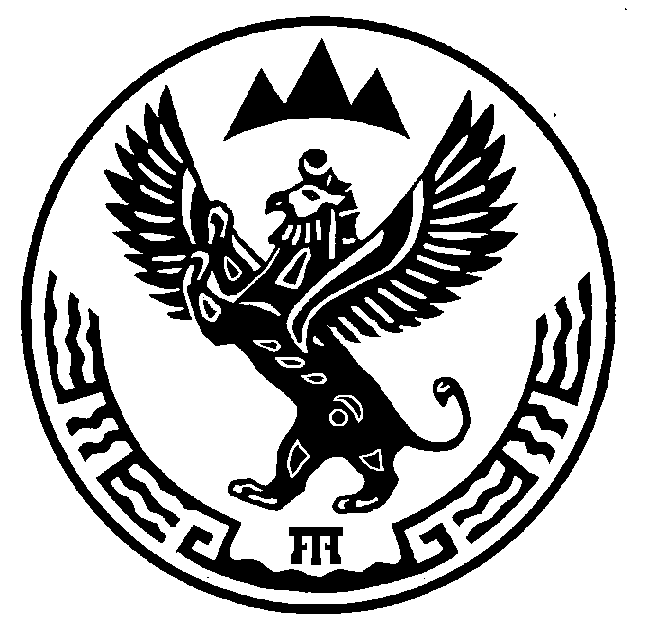 АЛТАЙ РЕСПУБЛИКАМУНИЦИПАЛ ТÖЗÖЛМÖКОШ-АГАШ  АЙМАКОРТОЛЫК JУРТ JЕЕЗЕЗИНИНАДМИНИСТРАЦИЯЗЫ649770, Ортолык j. Чуйская ором, 1 тел. 28-3-32, Ortolyksp@mail.ruНаименование ПрограммыПожарная безопасность населения Ортолыкского сельского поселения на период 2015-2016г.г.Заказчик ПрограммыАдминистрация Ортолыкского сельского поселенияОсновной разработчик ПрограммыАдминистрация Ортолыкского сельского поселенияЦели и задачи ПрограммыОбеспечение необходимых условий для укрепления пожарной безопасности, защита жизни и здоровья граждан в границах Ортолыкского сельского поселения от пожаров и чрезвычайных ситуацийСроки реализации Программыс 01.05.2015 года по 31.12.2016 годаПеречень основных мероприятий ПрограммыСовершенствование мероприятий противопожарной пропаганды, предупреждение пожаров, совершенствование организации предупреждения и тушения пожаров, применение своевременных средств противопожарной защитыИсполнитель ПрограммыАдминистрация Ортолыкского сельского поселенияОбъемы и источники финансирования ПрограммыАдминистрация Ортолыкского сельского поселения, индивидуальные предпринимателиОжидаемые конечные результаты реализации ПрограммыУкрепление пожарной безопасности территории Ортолыкского сельского поселения, усиление противопожарной защиты населенных пунктов, уменьшение количества гибели людей и получивших травмы при пожарах, относительное сокращение потерь от пожаров, снижение количества пожаровОрганизация контроляГлава Ортолыкского сельского поселенияпоселение2011 год2011 год2011 год2012 год2012 год2012 год2013 год2013 год2013 год2014 год2014 год2014 годпоселениепожа рыуще рб, тыс. руб.гибе льпожа рыуще рб, тыс. руб.гибе льпожа рыуще рб, тыс. руб.гибе льпожа рыуще рб, тыс. руб.гибе льОртолыкское  сельское поселение0000000002250№ п/пНаименование мероприятияОриентировочная стоимость работ, тыс. руб.Ориентировочная стоимость работ, тыс. руб.Ориентировочная стоимость работ, тыс. руб.Исполнитель мероприятия№ п/пНаименование мероприятияВсего 2015- 2016г .В том числе по годамВ том числе по годамИсполнитель мероприятия№ п/пНаименование мероприятияВсего 2015- 2016г .2015 2016Исполнитель мероприятия1Выпуск листовок, буклетов, установка плакатов, растяжек на улицах, пропагандирующих соблюдение мер пожарной безопасности2,01,01,0Администрация Ортолыкского сельского поселения2Закупка первичных средств пожаротушения, оборудование пожарных щитов, проверка и перезарядка огнетушителей25,010,015,0Администрация Ортолыкского сельского поселения3Финансовое и материально- техническое обеспечение деятельности добровольной пожарной охраны30,015,015,0Администрация Ортолыкского сельского поселения, индивидуальные предприниматели4Ремонт и содержание пожарных гидрантов и водоемов1,0 -1,0Администрация Ортолыкского сельского поселения5Содержание пирсов и противопожарных водоемов5,0 -5,0Администрация Ортолыкского сельского поселения6Обучение сотрудников и работников мерам пожарной безопасности в соответствии с нормативными документами по пожарной безопасности по специальным программам, утвержденным в установленном порядке---Администрация Ортолыкского сельского поселенияИТОГО:ИТОГО:63,026,037,0